Открытый студенческий форум «Остановим СПИД вместе» 15 мая 2017 годаПлан-сценарий тематической открытой лекции «А что мы знаем о ВИЧ?»Ведущие: волонтер-медик 1 (ВМ1) и волонтер-медик 2 (ВМ2).Серым выделена прямая речь ведущихБлок 1 В зале приглушен свет, на экране начинается трансляция видеороликаВремя: 0,45 минутыВариант 1Показ видеоролика «У вас обнаружили» ВИЧ» до 45 секунды ?https://www.youtube.com/watch?v=YKKN2NJvS0UБлок 2 Время: 4,5 минутыВМ1 и ВМ2 стоят сбоку от сцены, у ВМ1 в руках имеется кликер для последующего переключения слайдов презентации. ВМ1 в соответствии с текстом переключает слайды.ВМ1 начинает свою речь и во время ее произношения поднимается на сцену.ВМ1: Какой информацией о ВИЧ мы владеем? Знаем ли мы о ВИЧ то, что должны (или обязаны) знать? ВМ1 уже поднялся на сцену, разворачивается к аудитории Дорогие друзья, давайте попробуем в этом разобраться. (15 сек)ВМ2 выходит с противоположной стороны сцены, во время подъема на сцену начинает свою речьВМ2: Многие думают, что этот вирус – миф и никто его никогда не видел, однако это не так. Встает возле одного из экранов и продолжает свои слова, обращая внимание аудитории на видео Давайте посмотрим на экран. (10 сек)На экране отображается «живая» видео зарисовка (слайд 1) электронной фотографии ВИЧ и основные этапы воздействия на организм. https://www.youtube.com/watch?v=ht1E0uSK1ls (0,17-0,31 сек)- в режиме повтора во время произношения слов ВМ2.ВМ1: Вирус иммунодефицита человека воздействует на самый главный «щит» человеческого организма – иммунную систему. (ВМ1 во время произношения слово «щит» выставляет перед собой подобие щита – имитируя защиту. Вариант 1: Волонтер со второго ряда кидает небольшой мягкий шар (подобие вируса) в ВМ1. ВМ1 в это время выставляет щит вперед и защищает себя от «вируса». Вариант 2: Волонтер со второго ряда лазерной указкой направляет лазер на щит ВМ1, показывая невозможность проникновения лазера через щит на тело ВМ1). (15 сек)ВМ2: Он проникает внутрь, атакует иммунные клетки и в последствии не дает возможности организму сопротивляться воздействиям внешней среды и сохранять здоровье человека. (ВМ2 во время своей речи выставляет перед собой «дырявый щит». Вариант1: в это время волонтер из зала кидает «вирус» в ВМ2, ВМ2 в свою очередь его ловит, обозначая возможность проникновения вируса в организм человека. Вариант 2: в это время волонтер из зала лазерной указкой «проникает» в организм ВМ2 через «дырки» щита, тем самым показывая возникающие бреши в иммунной системе при воздействии ВИЧ) Все это в последствии приводит к иммунодефициту – истощению иммунной системы человека. Но как избежать такого исхода? (20 сек)ВМ1 продвигается к центральной части сцены и произносит свои слова, при этом показывая число три на пальцах, и жестом обращает внимание на экранВМ1: Для этого каждому без исключения нужно знать о путях передачи вируса, их всего три. Ведь это является в том числе и мерой профилактики заражения ВИЧ. (20 сек)На экране отображается слайд 2 (картинки - пути передачи ВИЧ). Говоря о каждом пути передачи, ВМ1 обращается к определенной картинке на слайде, привлекая внимание зрителей, ВМ1 может продвигаться по сцене к экранам во время своих слов).ВМ2: Запомните, существуют три пути передачи ВИЧ: половой, парентеральный, вертикальный. Все они осуществляют передачу вируса посредством биологических жидкостей. ВМ2 во время своих слов делает несколько шагов вперед по направлению к аудитории на сцене (15 сек)Вопрос из зала от волонтера (в случае поступления других вопросов в зале должен находиться эксперт, например, Салагай О.О., который даст на них ответ)Волонтер: А что такое парентеральный и вертикальный пути передачи? (5 сек)ВМ1: Парентеральный путь заключается в передаче вируса через кровь и поврежденные слизистые. К примеру, это могут быть инъекции нестерильным шприцом, использование нестерильных инструментов.  (15 сек)Во время своих соответствующих действию слов ВМ1 подходит к парте/столу, расположенному в боковой части (или в центральной части сцены сзади), берет с нее большой шприц (без упаковки, открытый) и выбрасывает в рядом стоящее мусорное ведро. ВМ2: Данный путь передачи в большей степени распространен среди потребителей инъекционных наркотиков или при использовании нестерильного медицинского инструмента и инструментов индустрии красоты, в том числе и при нанесении татуировок. (15 сек)ВМ1: Необходимо напомнить и о переливании крови, которое также относится к парентеральному пути передачи. Но стоит отметить, что любая донорская кровь проходит соответствующую проверку, и риск передачи ВИЧ таким способом практически отсутствует. ВМ1 во время своей речи передвигается перед аудиторией в сторону ВМ2 и парты/стола, берет оттуда сувенир-игрушку «донорское сердце», разворачивает таким образом, чтобы аудитории было видно само действие и передает ее ВМ2, тем самым показывая безопасность донорства как для самого донора, так и для реципиента. Донорство безопасно как для человека, который сдает кровь, так и для пациента, которому она необходима. Показывает на себя и ВМ2ВМ2 кладет сувенирное «сердце» на парту и направляется к флипчарту, переворачивает первую пустую страницу (например, на ней написано название Акции) на вторую, где изображена беременная женщина и кормящая женщина и демонстрирует во время своей речи картинки слушателям. (20 сек)ВМ2: Вертикальный путь передачи заключается в передаче вируса от матери к плоду во время беременности. Вероятность данного пути передачи может быть сведена к нулю, если ВИЧ-инфицированная женщина с целью профилактики будет принимать антиретровирусные (АРВ) препараты во время беременности и родов. Так же профилактику АРВ препаратами необходимо проводить  и новорожденному. Передача вируса возможна и во время кормления ребенка грудью. (15 сек) ВМ1 продвигается в противоположную сторону через центральную часть сцены и произносит свои словаВМ1: Каждый из нас запомнил три основных пути передачи ВИЧ. А теперь давайте узнаем с вами, как не заразиться ВИЧ-инфекцией. Я прошу одного добровольца из зала помочь моему коллеге. Волонтер из зала поднимает руку. Прошу Вас пройти к моему коллеге. ВМ1 жестом указывает на ВМ2 (10 сек)Волонтер подходит к ВМ2 у флипчарта. В этот момент ВМ2 переворачивает следующий лист флипчарта, где изображены три пути передачи ВИЧ. ВМ2 разворачивает волонтера к аудитории (если волонтер встал боком или спиной)ВМ2: Перед Вами изображены три основных пути передачи вируса. Я Вам даю три меры защиты от ВИЧ ВМ2 протягивает волонтеру 3 карточки с мерами защиты от ВИЧ Расположите эти карточки в соответствии с предложенными путями передачи и прокомментируйте свой выбор. (15 сек)Волонтер располагает соответствующим образом карточки напротив пути передачи ВИЧ. ВМ2 протягивает волонтеру микрофон для пояснений предшествующих действий.Волонтер: При половом контакте важны средства защиты – презерватив. Правильное его применение поможет уберечь человека от заражения ВИЧ. Сегодня мы не будем показывать, как правильно его применять, однако об этом должен знать каждый. Что касается парентерального пути передачи, то самый высокий риск заражения у потребителей инъекционных наркотиков, профилактика - отказ от наркотиков и  рискованного поведения (употребления алкоголя, курительных смесей). Необходимо вести активный образ жизни, заниматься спортом и быть верным любимому человеку. При вертикальном пути передачи важен прием АРВ.(20 сек)Каждый этап своей речи волонтер сопровождает жестами в сторону флипчарта, акцентируя внимание на каждом пути передачиВМ1: Благодарим Вас за столь подробный и безусловно верный ответ. Уверен, наши слушатели запомнили эти меры профилактики. ВМ1 продвигается в центральную часть сцены А что насчет цифр? Насколько масштабно распространен ВИЧ в мире и на территории нашей страны? (10 сек)На экране во время слов ВМ выводятся соответствующие слайды по статистике (возьмем из презентации)ВМ2 подходит к боковой части сцены и во время своих слов просит слушателей обратиться к экрану, в это время ВМ1 продвигается к экрану в противоположной стороне.ВМ2: А теперь давайте более детально изучим эти данные. Первый случай ВИЧ-инфекции был выявлен в 1981 году. Два года спустя одновременно в нескольких лабораториях был выделен сам вирус иммунодефицита человека. (Слайд 1)В 1985 году был разработан иммуноферментный метод анализа для определения наличия антител к вирусу. В 1987 году был зарегистрирован первый случай ВИЧ-инфекции в СССР. А 1996 год известен внедрением антиретровирусной терапии.  (Слайд 2 )За весь период с 1981 по 2015 годы в мире было зарегистрировано более 70 млн. случаев ВИЧ инфекции. (Слайд 3)Регион Восточная Европа и Центральная Азия, куда входит наша с вами страна, является одним из неблагоприятных регионов по числу  новых случаев ВИЧ-инфекции, выявляемых среди населения. (Слайд 4)
За 2015-2016 года на 28% снизился уровень смертности, связанный со СПИДом. На 35% снизилось число новых ВИЧ-инфекций. 46% от лиц, живущих с ВИЧ получали антиретровирусную терапию. (Слайд 5)Население России составляет более 146 миллионов человек, из них живут с ВИЧ около 900 000 человек. Умерло более 200 тысяч ВИЧ-инфицированных граждан. Пик заболеваемости приходится на 25-44 года, как у мужчин, так и у женщин. Задуматься об этом показателе нам с вами стоит уже сейчас. (Слайд 6)В 2016 году выявлено более 86 000 новых случаев ВИЧ-инфекции среди граждан. Были инфицированы 240 человек ежедневно. (Слайд 7)Каждый час  в России заражается 10 человек. (Слайд 8)На экране отображаются попеременно слайды, исходя из слов ВМ2 Слайд 1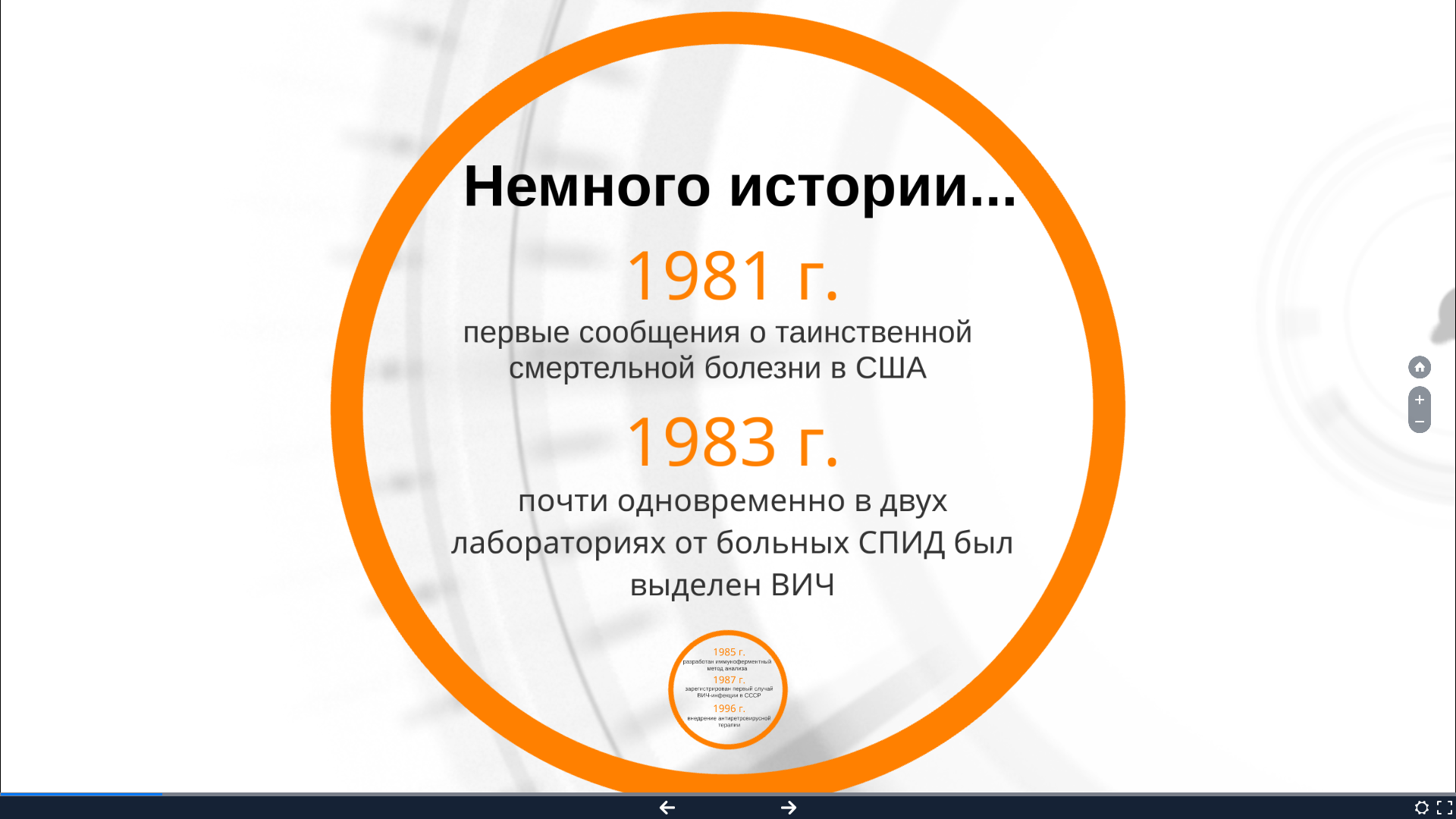 Слайд 2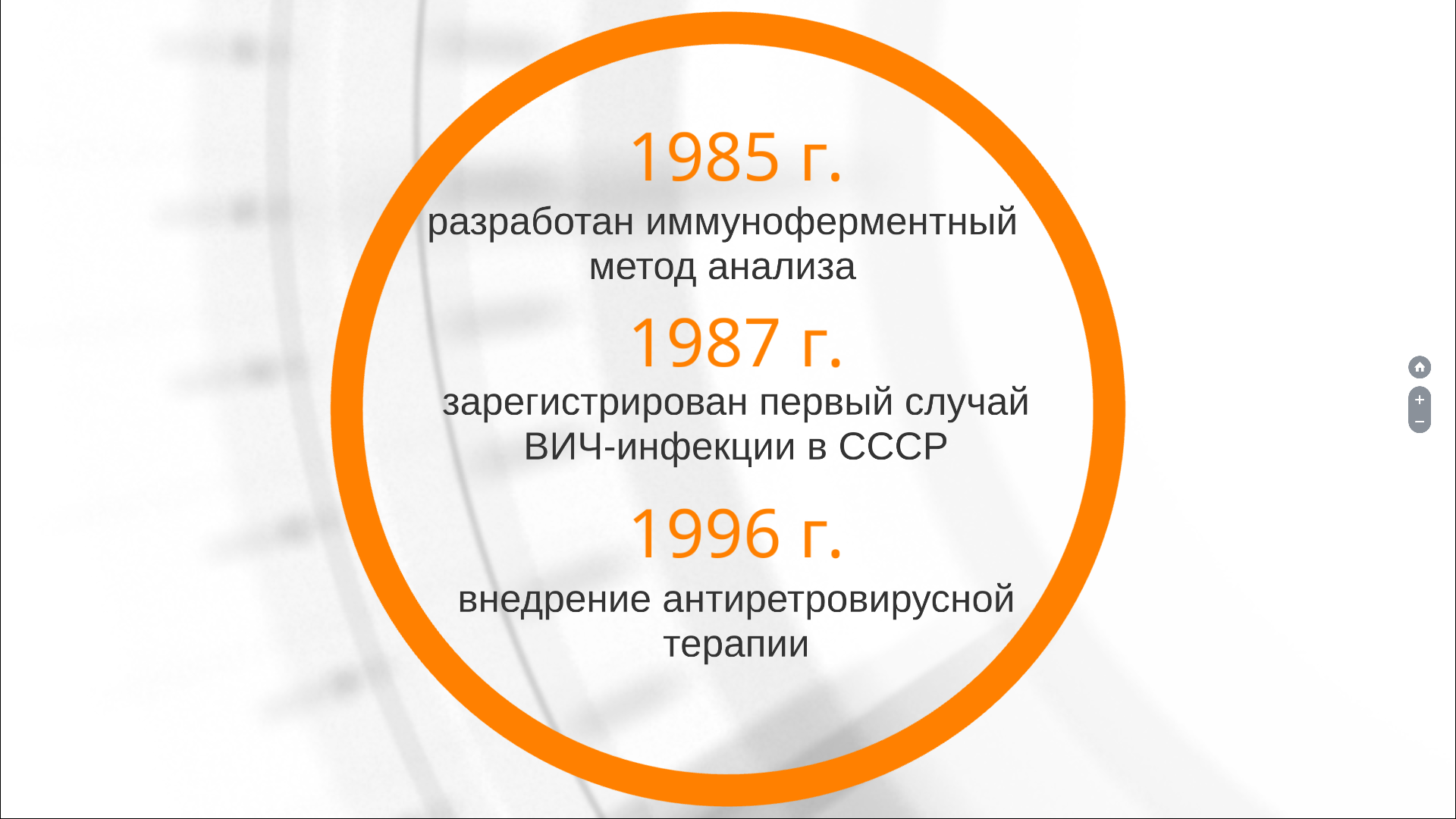 Слайд 3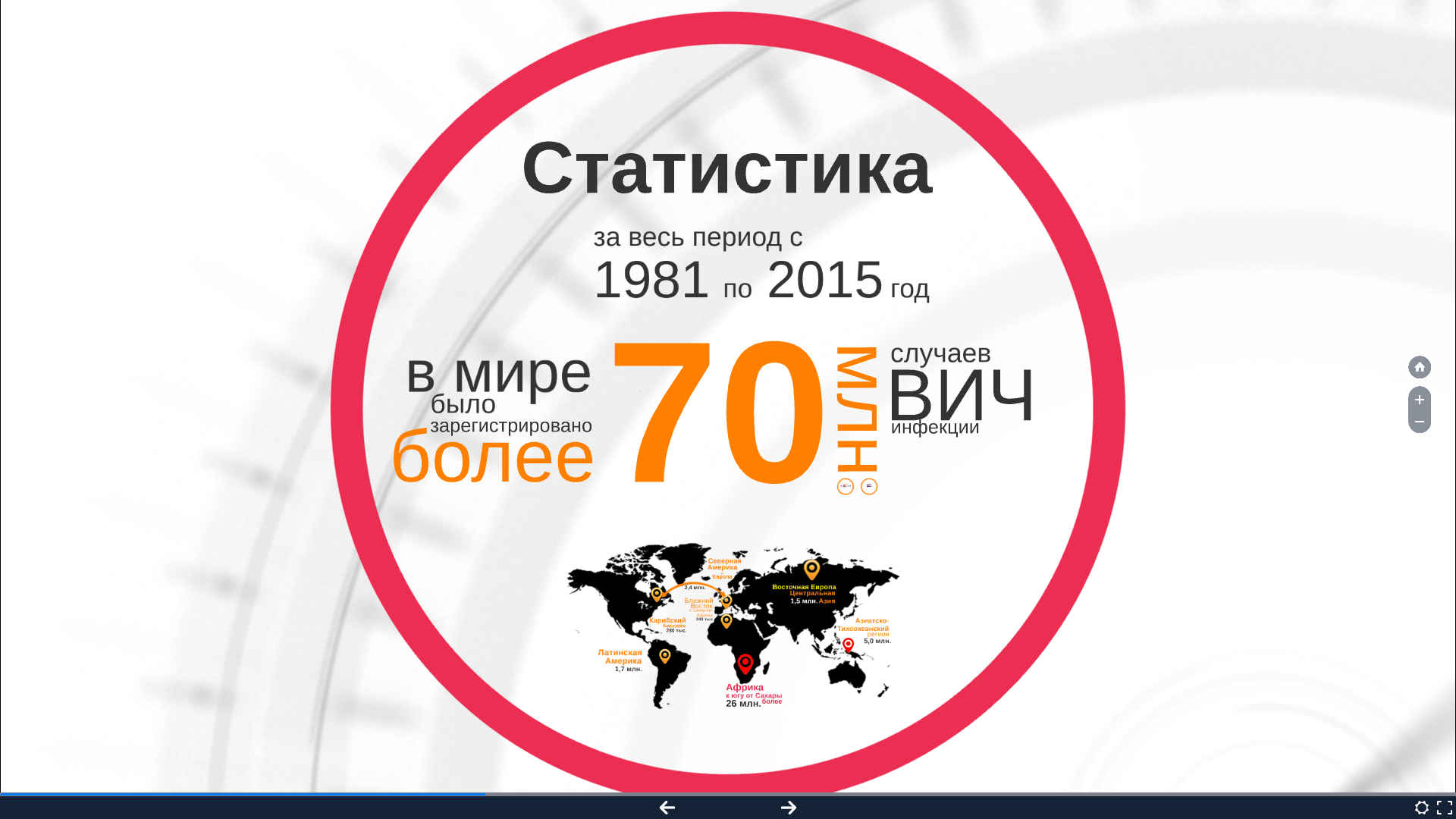  Слайд 4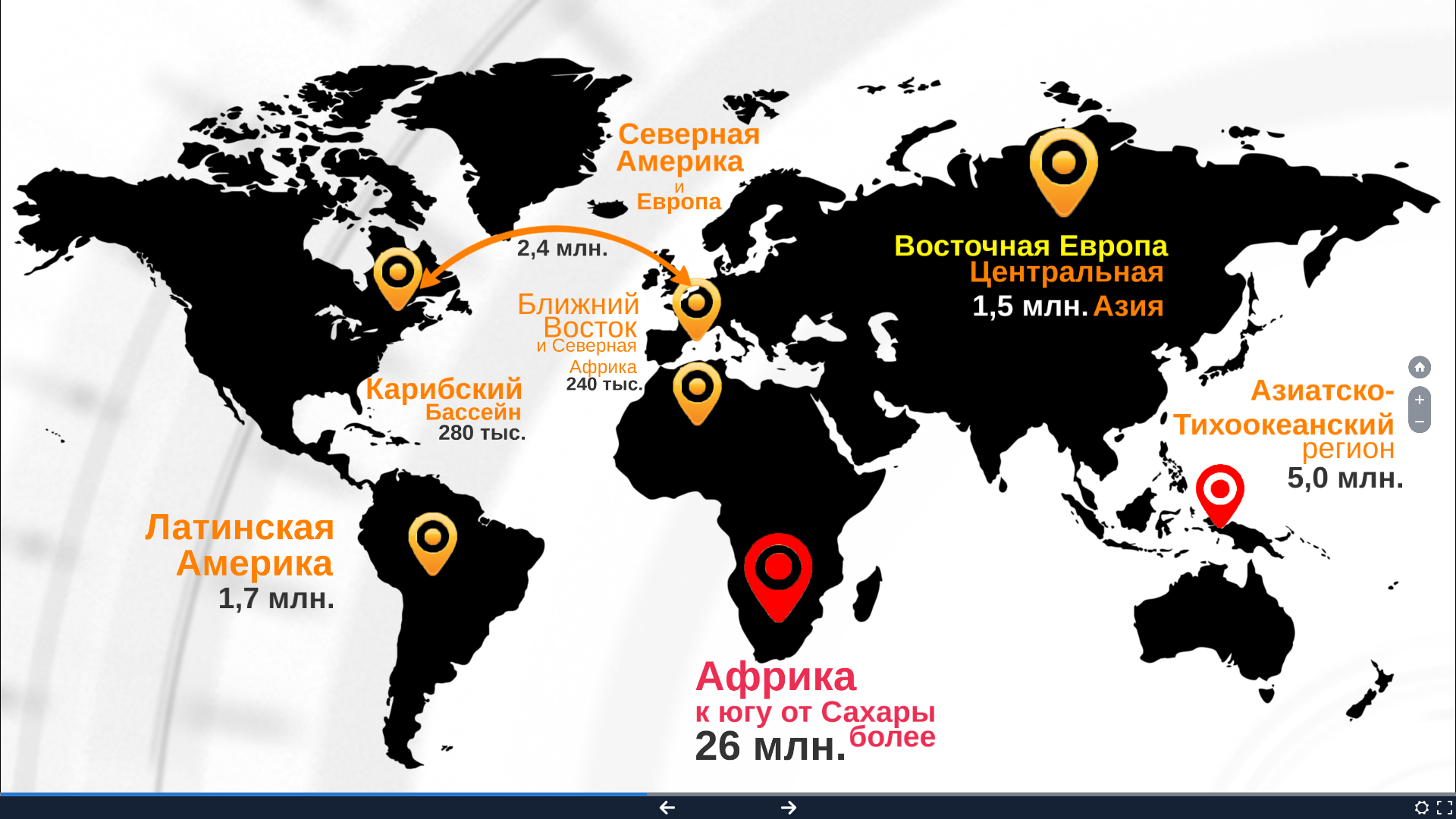 Слайд 5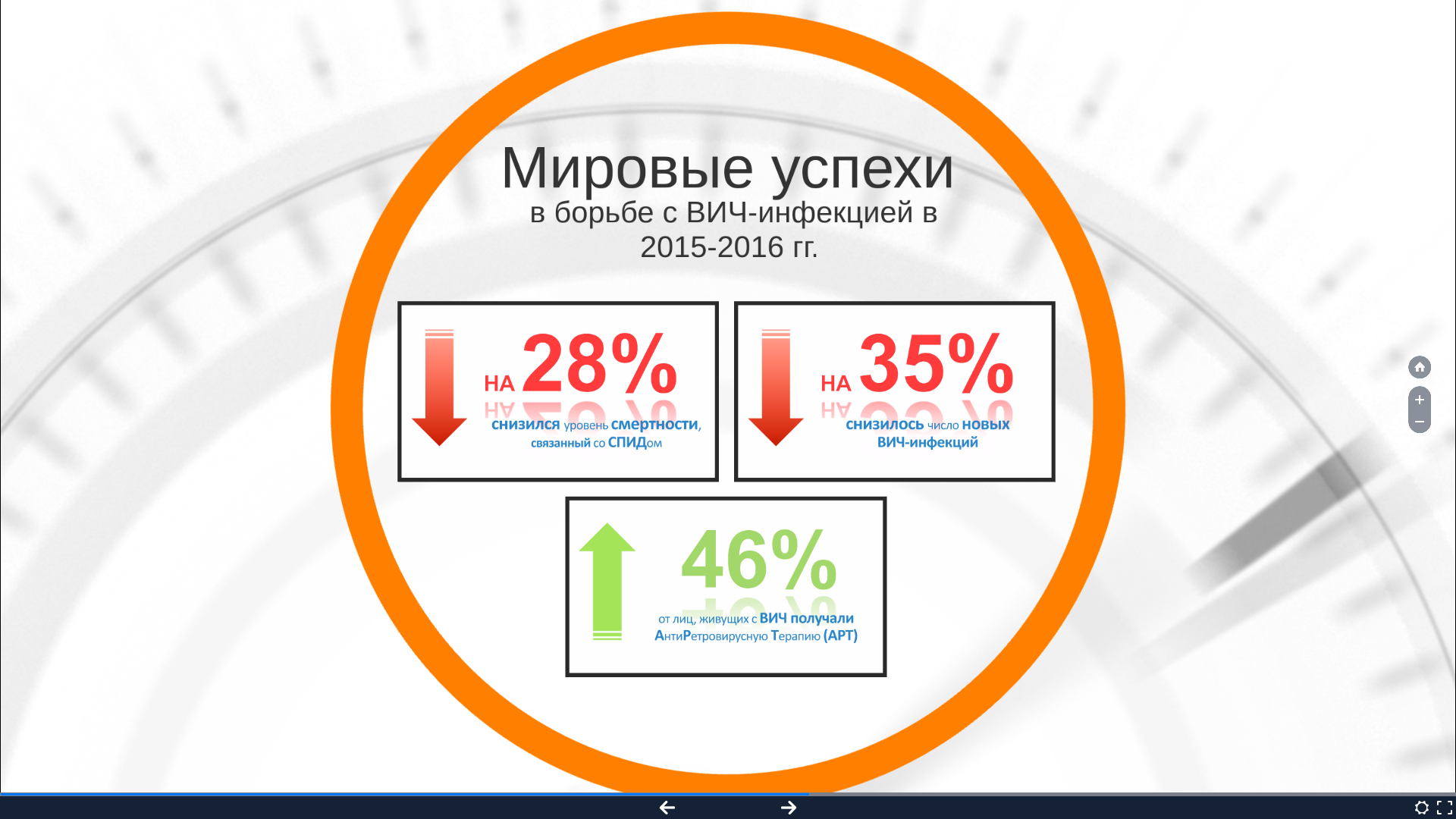 Слайд 6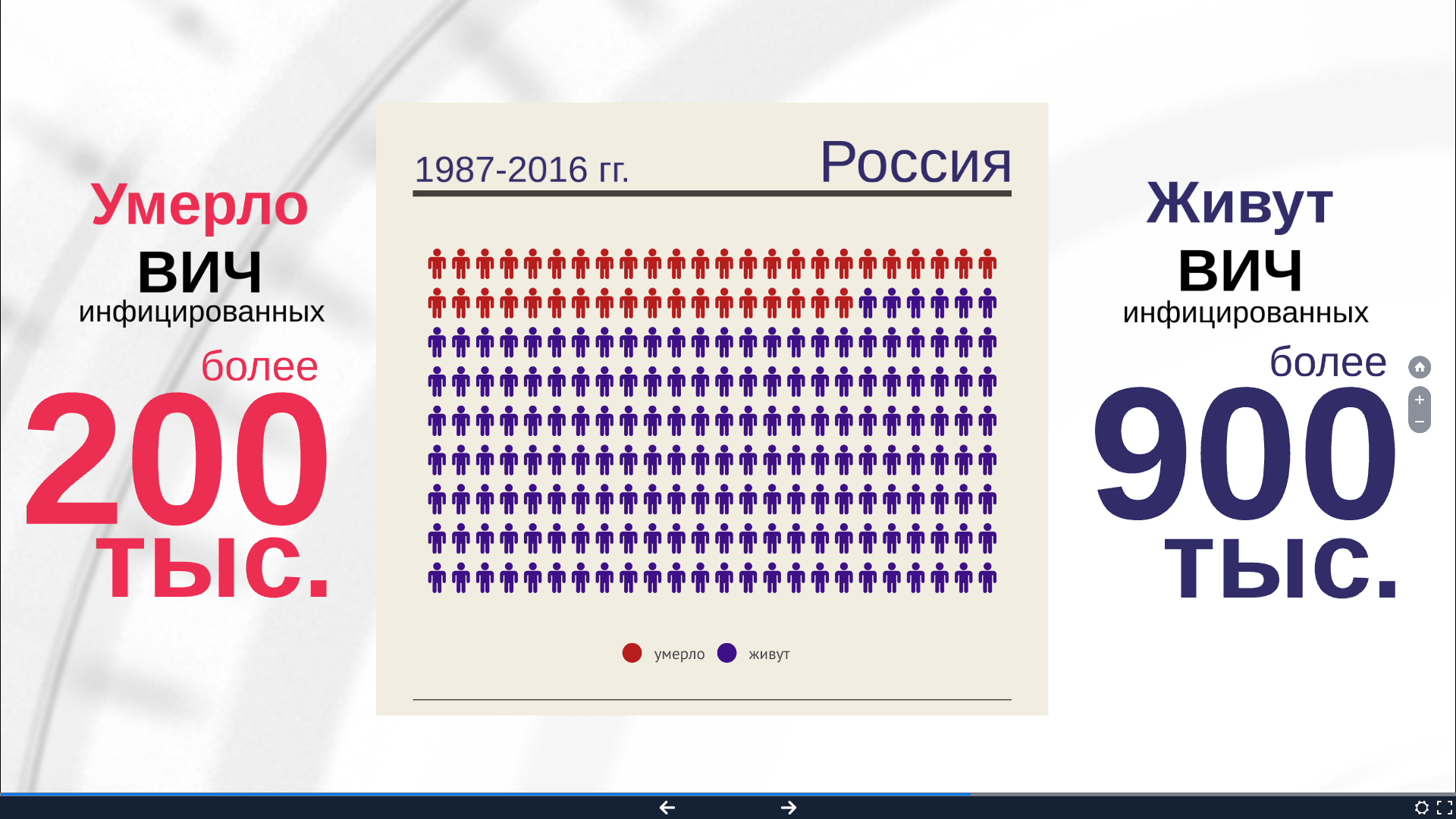 Слайд 7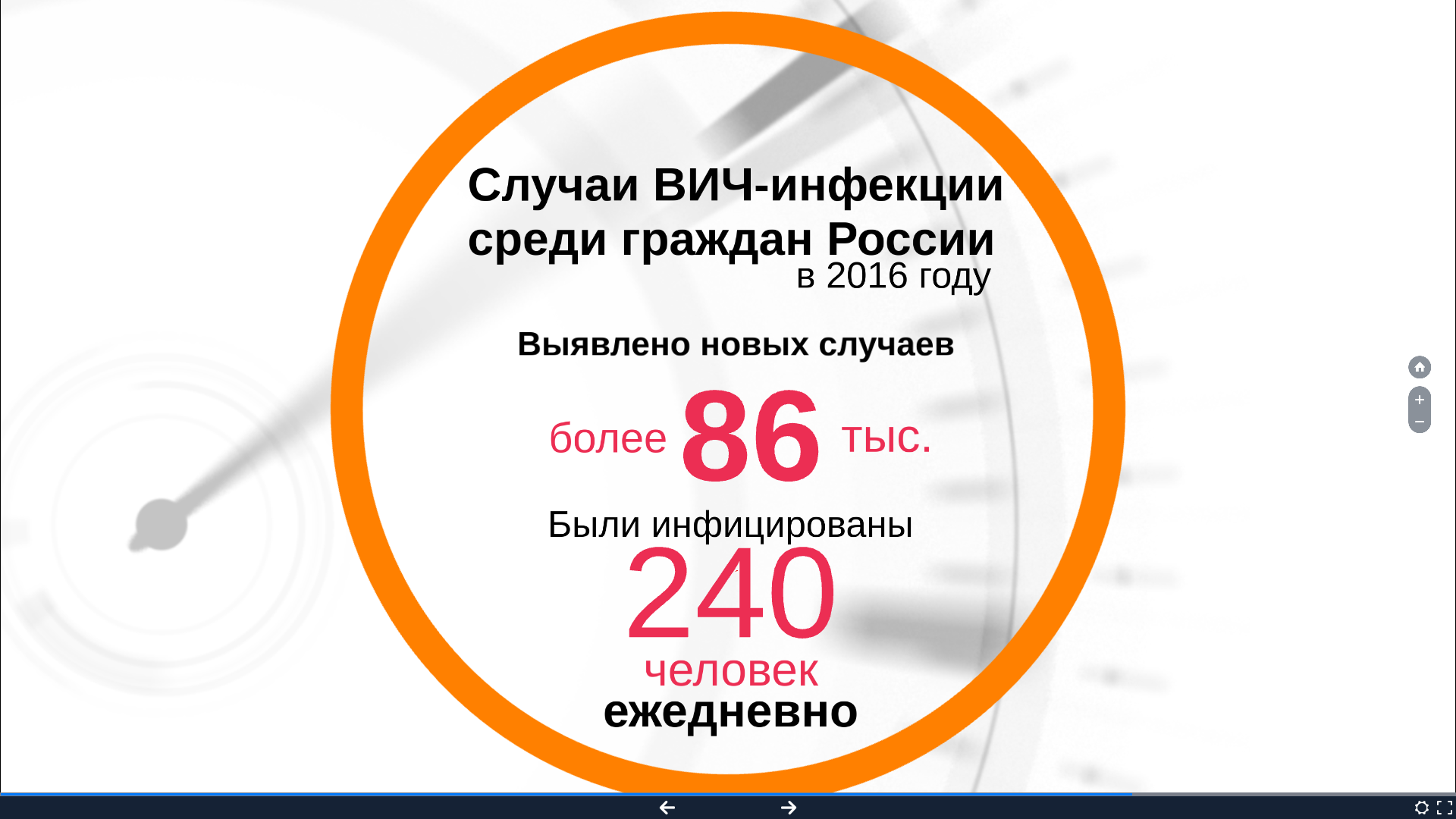 Слайд 8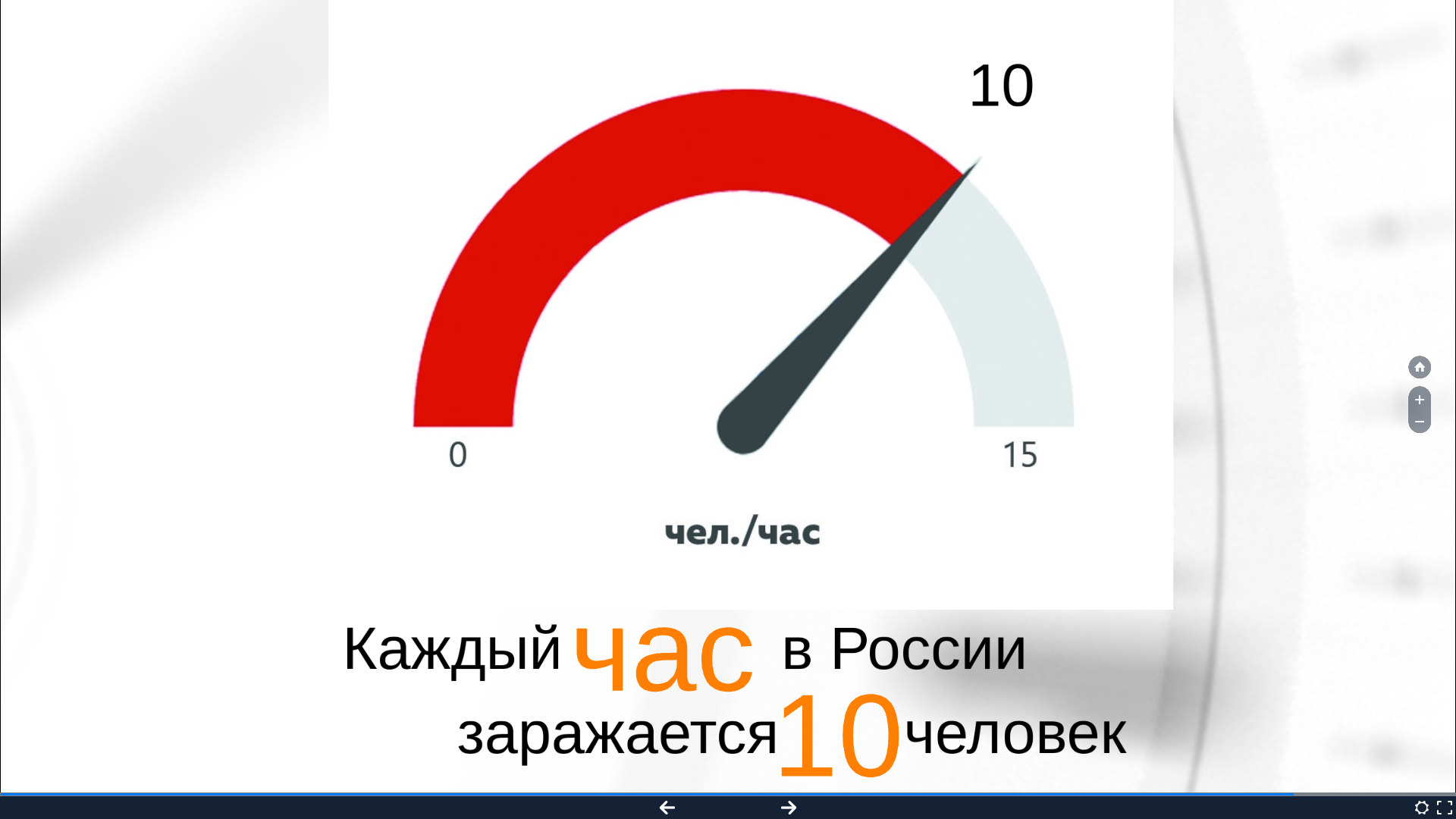 ВМ1: Впечатляющая статистика. Как ты считаешь (обращается к ВМ2,) с чем связано такое колоссальное распространение ВИЧ-инфекции? (10 сек)ВМ2: Пожалуй, с отсутствием знаний о ВИЧ-инфекции, основных путях передачи и мер защиты. (5 сек)ВМ2 во время своих слов продвигается к центру сценыВМ1 проходит несколько шагов вперед, непосредственно обращаясь к аудиторииВМ1: Но теперь мы будем уверены, что каждый присутствующий с точностью сможет ответить на простой вопрос: «Как защитить себя от ВИЧ?». И наши зрители усвоили первый урок. Пора переходить к следующему.  (10 сек)ВМ2 медленно спускается в зал и по пути произносит свою реплику, обращаясь в том числе и к публикеВМ2: Ежедневно мы являемся частью бесконечного потока людей. Кто-то спешит на работу, кто-то на учебу. У кого-то через час прием врача, а кто-то из них является ВИЧ инфицированным. (10 сек)Блок 3 Время: 8 минутВМ1 стоит в центральной части сценыВМ1: Нас пугает не сама ВИЧ-инфекция, а то, что последует за постановкой диагноза. (5 сек)ВМ2 (уже спустился в зал) медленно подходит к гостю (ВИЧ-положительная женщина)
ВМ2: Диагноз ВИЧ - инфекция - это приговор? Давайте посмотрим на экран (риторический вопрос аудитории) (5 сек)Запускается видео «мы открываем свои лица» (до 27 секунды)https://www.youtube.com/watch?v=s96Q13eCGk4 ВМ1 немного отходит от центра в боковую часть, ВМ2 стоит сбоку от всей аудитории во время видеоролика, а потом подходит к ВИЧ-положительной женщине и приглашает ее на сценуВМ2: Я хочу пригласить к нам на сцену нашего гостя.(5 сек)Волонтер дает ей руку, и они вместе выходят на сцену, ВМ2 поднимается вместе с ней и остается с краю сцены, передает микрофон гостье ВИЧ-положительная женщина: (история своей жизни) – 3 минуты.ВМ2 несколько продвигается к центру сцены и обращается к гостьеВМ2: Имя, скажите, Ваша жизнь в обществе каким-то образом изменилась после заражения ВИЧ-инфекцией? (5 сек)ВИЧ-положительная женщина: (важно отразить в своем рассказе в том числе бессимптомность течения ВИЧ-инфекции и отметить важность системной диспансеризации и профилактических осмотров. ВИЧ-инфекция не подает «сигналы» во внешний мир, изменения в организме может заметить только сам человек, а также важность АРВТ). (1 мин)ВМ1: Может быть кто-то из аудитории хочет задать вопрос нашей гостье? (5 сек)ВМ1: Вы чувствуете себя полноценным членом общества? (5 сек)Ваша жизнь чем-то отличается от жизни Ваших ВИЧ- не инфицированных друзей?  друзей/коллег/знакомых? (5 сек)ВМ1: Спасибо Вам за Ваше выступление. (5 сек)ВМ1 провожает гостью к боковой части сцены, где она занимает свое место в зале.Блок 4Время: 4 минутыВМ2: Вот мы с вами и затронули первый миф о ВИЧ-инфекции. А теперь, прежде чем отвечать на вопросы, мы хотели бы спросить мнения из зала. (5 сек)ВМ1 спускается к аудитории с микрофоном и начинает общение с аудиторией. Каждый вопрос ВМ1 задает новому добровольцу из зала (кроме последней ситуации со СПИДом). После вопроса ВМ1 доброволец дает ответ и после получает пояснение от ВМ1. Каждый миф ВМ2 демонстрирует на флипчарте. ВМ1: ВИЧ можно заразиться где угодно – в общественном туалете, вагоне метро или на общей кухне в офисе. Как Вы считаете, данное утверждение является верным? (5 сек)ВМ2 открывает на флипчарте новый лист с рисунком по данному мифуОтвет добровольца из зала (15 сек)ВМ1: Спасибо Вам за ответ. Давайте более подробно обсудим достоверность этого утверждения. Заразиться ВИЧ в быту практически невозможно: вне человеческого организма вирус погибает в течение 10 минут. Инфицироваться вирусом в туалете или при совместном пользовании посудой и столовыми приборами нельзя. ВИЧ не передается через пот, мочу, поцелуи. Нельзя подхватить вирус при посещении бассейна или сауны, а также заразиться после укуса комара. (20 сек)В этот момент ВМ2 красным цветом зачеркивает картинку «крест-на-крест» соответствующую данному мифу.ВМ1: У ВИЧ-положительной женщины обязательно родится ребенок, инфицированный ВИЧ. (10 сек)ВМ2 открывает на флипчарте новый лист с рисунком по данному мифуОтвет добровольца из зала (15 сек)ВМ1: Давайте я Вам поясню. Полностью избавить организм больного от вируса на сегодняшний день невозможно. Тем не менее, применение лекарственных средств дает возможность избежать или  отсрочить  развитие СПИДа – синдрома приоборитенного иммунодефицита человека. Не все инфицированные ВИЧ заболеют СПИДом, особенно на фоне антиретровирусной терапии и ведении  здорового образа жизни. Многие люди, живущие с ВИЧ, ведут активную жизнь благодаря применению эффективного антиретровирусного лечения. Риск передачи вируса иммунодефицита ребенку практически сводится к нулю. Такие дети могут жить полноценной жизнью здорового ребенка. И в наших силах создать необходимые условия для комфортного существования таких детей. (25 сек)
ВМ2 обводит зеленым цветом картинку (например, на ней изображены играющие друг с другом дети, возле одного из которых написано ВИЧ+), соответствующую достоверности пояснения и ставит восклицательный знак возле нее, тем самым привлекая внимание слушателей к необходимости соблюдения этических норм в отношении ВИЧ+ лиц.ВМ1: Часто можно услышать следующую фразу: «Я не наркоман, я гетеросексуален и потому не вхожу в группу риска. ВИЧ мне не грозит». Данное утверждение верно на Ваш взгляд? (15 сек)ВМ2 открывает на флипчарте новый лист с рисунком по данному мифуОтвет добровольца из зала (15 сек)ВМ1: вирусом стали инфицироваться все больше людей гетеросексуальной ориентации – мужчины и женщины 25-35 лет. Некоторые женщины заразились ВИЧ от своего первого полового партнера, а о том, что они являются носительницами вируса, узнали во время беременности или при подготовке к ней. Как правило, мужчины, которые их заразили, могли вести в молодости беспорядочную половую жизнь или же пробовали инъекционные наркотики. (20 сек)ВМ2 зачеркивает «крест-на-крест» красным цветом изображенные «беспорядочные» связи, и обводит зеленым цветом «долговременную» связь и верность партнеров друг другуюВМ1: А теперь я бы хотела попросить каждого из присутствующих поучаствовать. Внимание, утверждение: если у человека ВИЧ, то он болен и СПИДом. Вы согласны с данным высказыванием? Прошу поднять руку тех, кто согласен. (15 сек)ВМ1 выходит вперед, становится перед сценой лицом к аудитории, чтобы ему была видна реакция аудитории на утверждение. Реакция аудитории на ответ (поднятые руки).ВМ1: Благодарю всех участников за ответы и отсутствие страха сделать ошибку (или за смелость при ответе). А теперь детально разберем следующие понятия, и тем самым дадим верный ответ на последний вопрос. (10 сек)В это время ВМ1 поднимается на сцену, все внимание переключает на себя ВМ2.ВИЧ – это вирус иммунодефицита человека. (10 сек)ВМ2 подписывает под картинкой-магнитом с вирусом – «ВИЧ».ВИЧ-инфекция – заболевание, которое развивается при попадании вируса в организм человека. (10 сек)ВМ2 показывает перемещение картинки-магнита вируса на изображенного человека.СПИД – синдром приобретенного иммунодефицита и последняя стадия ВИЧ-инфекции. (10 сек)ВМ2 переворачивает страницу флипчарта на новую, где изображен человек, страдающий болезнью и во время расшифровки слова «СПИД» пишет соответствующие буквы в столбец возле изображенного больного человека (таким образом, чтобы аудитория видела написанные буквы и со слуховой памятью одновременно работала визуальная)Блок 5 Время: 2 минутыВМ1 в это время уже поднялся на сцену и стоит сбоку от нее. После окончания предыдущего блока начинает медленно продвигаться к центру сцены и говорит следующий текстВМ1: А теперь, дорогие участники, мы предлагаем вам послушать и исполнить вместе со студентами песню «Мы вместе». Песня создана в рамках инициативы Международная молодежная команда "Красная Ленточка" при поддержке ЮНЭЙДС. Автором слов и музыки является Юрий Ващук.ВМ1 и ВМ2 отходят в боковую часть сцены.Исполняется песня «Мы вместе».По ее окончании ВМ1 и ВМ2 начинают медленно продвигаться в центральную часть сцены. Во время своего движения ВМ1 произносит соответствующие слова.ВМ1: Интернет-ресурсы, информационные плакаты в общественном транспорте, социальная реклама и множество других источников предоставляют нам необходимые знания в области ВИЧ-инфекции. Однако нельзя с уверенностью сказать, что наше население ЗНАЕТ о ВИЧ все, что должно знать. Как ты считаешь (обращается к ВМ2) с чем это может быть связано? (15 сек)Вм2 как бы идет навстречу к ВМ1ВМ2: Хороший вопрос. Пожалуй, мы разговариваем с населением, используя неактуальные для них способы передачи информации. Сейчас мало кто читает информацию в транспорте, не все акцентируют внимание на социальной рекламе, а интернет-источники не всегда бывают достоверными. (15 сек)ВМ1 и ВМ2 оказываются посередине сцены на некотором расстоянии друг от друга и ведут диалог между собой, в большей степени обращенные туловищем к аудиторииВМ1: Конечно, существуют разные методы, но главное выбрать правильный подход для преподнесения информации. (10 сек)ВМ2: Что любит наша молодежь? Чем занимается в свободное время? И что сейчас «в моде»? (5 сек)ВМ1: Думаю, что проведение образовательных мероприятий в интерактивной форме с молодыми людьми будет иметь качественный результат. (10 сек)ВМ1 и ВМ2: Всероссийская образовательно -интерактивная программа «Все, что ты должен знать о ВИЧ» поможет тебе найти ответы на вопросы, о которых ты не знал или боялся спросить.  В нашем городе в эти дни также пройдут и другие мероприятия с целью повышения знаний населения о ВИЧ-инфекции. (Анонс мероприятий) (20 сек)ПродолжительностьМероприятие10.30Сбор участников12.00-12.30Торжественное открытие форума. Приветственное слово почетных гостей.12.30-13.00Тематическая открытая лекция «А что мы знаем о ВИЧ?»13.00-13.30Перерыв13.30-15.00Проведение Всероссийской профилактической образовательно-интерактивной программы «Все, что ты должен знать о ВИЧ» 15.00-15.30Подведение итогов и награждение команды-победителя